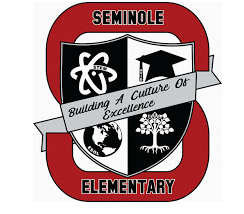 Está invitado a la reunión anual de padres de Título I de la escuela primaria Seminole.La reunión anual de padres de Título I se llevará a cabo en dos ocasiones separadas:Martes 22 de Septiembre a las 5:00 pm y Miércoles 23 de Septiembre. Las reuniones se llevarán a cabo a través de Zoom.El orden del día incluirá una revisión del Plan de Mejoramiento Escolar, el Derecho de los Padres a Saber, los Fondos del Título I, el Logro Escolar y los Datos de Desempeño, el Plan de Participación de los Padres y Familia, y por fin el Acuerdo Escolar.¡Esperamos verlos ahí!Información de la Reunión #1: Martes 22 de Septiembre a las  5:00 p.m.Únase haciendo clic en el enlace de abajo e ingresando la contraseña el Martes a las 5:00 pm. Debe tener una cuenta de Zoom para unirse. Si aún no tiene una cuenta de Zoom, puede descargar el programa de reuniones en Zoom.us. ¡Gracias! La Dra. Thelma Jackson lo invita a una reunión de Zoom programada.Unirse a la Reunión de Zoom:https://us02web.zoom.us/j/86112010909?pwd=eEJqWVNpbnh1R3RyYlJubjNNaTRQZz09 ID de Reunión: 861 1201 0909 Código de Acceso: 6aML6XInformación de la Reunión #2: Miércoles 23 de Septiembre a las 9:00 amÚnase haciendo clic en el enlace de abajo e ingresando la contraseña el Miércoles a las 9:00 am. Debe tener una cuenta de Zoom para unirse. Si aún no tiene una cuenta de Zoom, puede descargar el programa de reuniones en Zoom.us. ¡Gracias!La Dra. Thelma Jackson lo invita a una reunión de Zoom programada.Unirse a la Reunión de Zoom:https://us02web.zoom.us/j/88284911574?pwd=M1NITDZObXNQSmkxVXR5SnkxN25ldz09 ID de Reunión: 882 8491 1574 Código de Acceso: ZNLxQ2